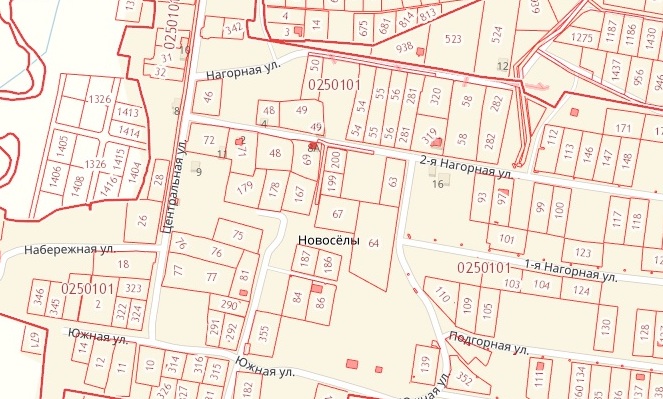 Приложение 13к Схеме размещения нестационарных торговых объектовна территории Краснокамского муниципального районаОверятское городское поселениедеревня Новоселы